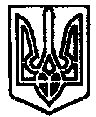       УКРАЇНА	                        ПОЧАЇВСЬКА  МІСЬКА  РАДА                                 СЬОМЕ  СКЛИКАННЯП’ЯТДЕСЯТА СЕСІЯ РІШЕННЯВід «    » грудня 2019 року	ПРОЕКТПро передачу коштів медичної субвенції з Почаївського міського бюджету до Кременецького районного бюджетуДля повноцінного функціонування системи охорони здоров’я на території Почаївської міської об’єднаної територіальної громади у 2020 році, керуючись Законом України  «Про місцеве самоврядування в Україні», ст. 89, 101 Бюджетного кодексу України, проектом Закону України «Про Державний бюджет України на 2020 рік» Почаївська міська радаВИРІШИЛА:Передати кошти медичної субвенції, що зараховуватимуться до Почаївського міського бюджету у 2020 р., в розмірі 100%, як міжбюджетний трансферт з Почаївського міського бюджету до Кременецького районного бюджету.2. Затвердити текст договору про передачу та прийняття медичної субвенції з Почаївського міського бюджету до Кременецького районного бюджету, згідно з додатком 1.3. Доручити міському голові Бойку В.С. підписати договір  про передачу та прийняття видатків медичної субвенції з Почаївського міського бюджету до Кременецького районного бюджету.4. Контроль за виконанням даного рішення покласти на постійну комісію з питань соціально-економічного розвитку, інвестицій та бюджету.Чубик А.В. ДОГОВІР №_ПРО ПЕРЕДАЧУ, ПРИЙНЯТТЯ ВИДАТКІВ МЕДИЧНОЇ СУБВЕНЦІЇ з Почаївського міського бюджету до Кременецького районного бюджетум. Почаїв								_____________________Почаївська міська рада в особі Почаївського міського голови Бойка Василя Сергійовича, ( надалі передавач субвенції), який діє на підставі Закону України «Про місцеве самоврядування в Україні», з однієї сторони та Кременецька районна рада в особі голови Кременецької районної ради Стефанського Володимира Ананійовича, (надалі отримувач субвенції), який діє на підставі Закону України «Про місцеве самоврядування в Україні», з другої сторони, (разом – Сторони), з метою своєчасності, рівномірності, гарантованості та повноти перерахування трансферту відповідно до ст. 93, ст.101 Бюджетного кодексу України, уклали цей договір про наступне:ПРЕДМЕТ ДОГОВОРУПредметом цього договору є передача коштів медичної субвенції, що зараховуватимуться до Почаївського міського бюджету у 2020 р, в розмірі 100%, як міжбюджетний трансферт з Почаївського міського бюджету до Кременецького районного бюджету. Цим договором Сторони встановлюють, що кошти з Почаївського міського бюджету будуть перераховуватися до Кременецького районного бюджету відповідно до затвердженого помісячного розпису видатків Почаївського міського бюджету.ОБОВ’ЯЗКИ СТОРІНПередавач субвенції зобов’язується проводити перерахунок коштів з 1 січня  2020 року по 31 грудня 2020 року включно, шляхом перерахування коштів медичної субвенції на рахунок Кременецького районного бюджету.Отримувач субвенції зобов’язується здійснювати фінансування видатків по галузі «Охоронна здоров’я» на утримання медичних установ та організацій вторинної ланки медичної допомоги на території Почаївської міської об’єднаної територіальної громади.ВІДПОВІДАЛЬНІСТЬ СТОРІН3.1. Цей договір укладений в двох автентичних примірниках українською мовою (по одному кожній із сторін ). 3.2. Сторони несуть відповідальність за невиконання або неналежне виконання умов цього договору в порядку, передбаченому чинним законодавством України.СТРОКИ ДІЇ ДОГОВОРУ, ПОРЯДОК ВНЕСЕННЯ ЗМІН ТА ДОПОВНЕНЬ4.1. Цей договір вступає в силу з 1 січня 2020 року за умови підписання обома сторонами і діє до 31 грудня 2020 року включно.4.2. Зміни та доповнення до цього договору вносяться за письмовою згодою сторін на підставі додаткової угоди.ЮРИДИЧНІ АДРЕСИ СТОРІН47025 м. Почаїв					47000, м. Кременецьвул.. Возз’єднання,16				вул. Шевченка, 56Почаївська міська рада				Кременецька районна радаПочаївський міський голова			Голова Кременецької районної ради____________ В.С.Бойко			______________  В.А.Стефанський